But I do not account my life of any value nor as precious to myself, if only I may finish my course and the ministry that I received from the Lord Jesus, to testify to the gospel of the grace of God.                            								Acts 20:24 ESV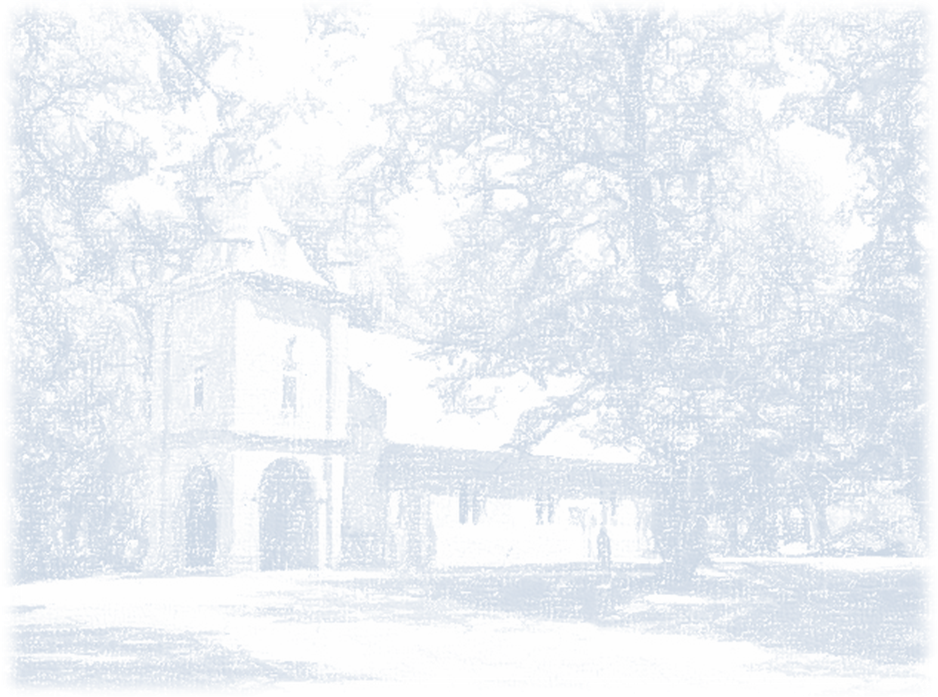 Please join us at a reception to honor and celebrate our beloved Rector, The Reverend Dr. Stephen Paul Rowleson the occasion of his retirement Sunday, August 26, 2018 at 11:00 amSt. Peter’s Richardson HallA light buffet meal and beverages will be served Please RSVP no later than August 17 tojoycepeterson8@gmail.com or(804) 690-9764If you would like to contribute toward a gift from the parish, donations may be delivered to the church office or mailed to:Mr. Stuart Burnett, TreasurerSt. Peter’s 8400 St. Peter’s LaneNew Checks should be made out to St. Peter’s Church and indicate “Rector’s Gift” on the memo line.